NOCCABoard of Directors RetreatNovember 30, 20232:00pm - 5:00pmAgendaCall to orderRoll callWelcome and introductionIcebreakerOverview of objectivesMission, vision, and valuesBrief recapRelationship to policy making and governanceCampus culture and related policies (Ms. Kesha McKey, Dr. Kit Nelson)Detailed reviewImplicationsBoard’s roleStrategiesOtherNOCCA and the Foundation: A symbiotic relationshipOverviewBoard’s roleHighlight of collaboration successes and initiativesBreakMacro impact of arts educationNational trendsNOCCA’s roleBoard’s contribution to trendsProgram showcase and discussion (Mr. Andy Bower, Mr. Blake Coheley)Program highlightsBoard support and advocacyStrategic plan and financial health (Mr. Silas Cooper, Ms. Anna Schwab)Revisit strategic planFinancial overview and role of FoundationBreakBoard development and action planningIdentifying personal and collective action stepsCommitments to specific initiativesClosing remarks and next stepsRecap of action steps and commitmentsFollow-up planPublic CommentRemarks/Other BusinessAdjourn NOCCABoard of Directors MeetingNovember 30, 2023 – 5:00 pmNOCCA LibraryAgendaCall to OrderRoll CallStudent Presentation - Classical Instrumental MusicApproval of September 6, 2023 NOCCA Board of Directors Meeting Minutes - ActionStudent Services (Mr. Blake Coheley, Dr. Kit Nelson)Lottery policy revision - ActionCommunity engagement and statewide outreach updatesExperience NOCCA updatesAudition season updatesOtherArts and Academics (Ms. Kesha McKey, Dr. Kit Nelson)Professional development update Arts Schools Network reportSchool rating detailsOtherFinance and Human Resources (Ms. Anna Schwab)YTD budget updatePost Hurricane Ida building repairOtherNOCCA FoundationReportOtherBoard ChairReportOther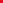 President/CEOPublic CommentRemarks/Other BusinessAdjourn Louisiana Boards and Commissions https://wwwcfprd.doa.louisiana.gov/boardsandcommissions/home.cfmUpcoming Meetings: 5:00 in NOCCA LibraryJanuary 17, 2024March 6, 2024April 24, 2024June 12, 2024 